PROBLEMAS y SOLUCIONES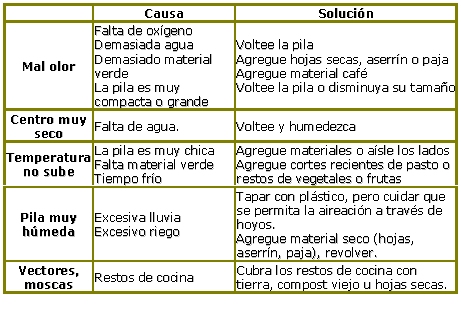 